Hilf Klaus zu seinen Büchern zu findenQuellen: Labyrinth: http://www.mazegenerator.net/Cliparts: Niedersächsischer Bildungsserver: http://bidab.nibis.de/Zusammenstellung: Gabriele Saurer, http://www.volksschullehrerin.at/ Lösung: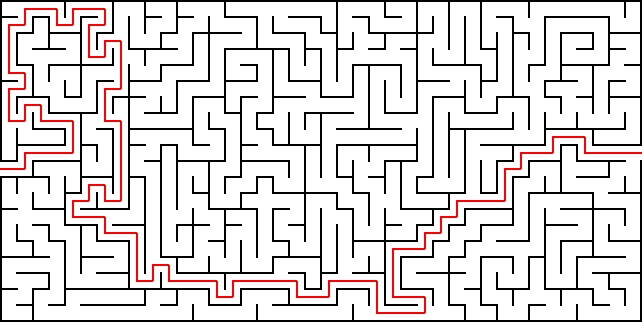 Quelle: Labyrinth: http://www.mazegenerator.net/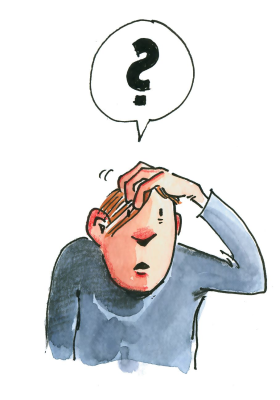 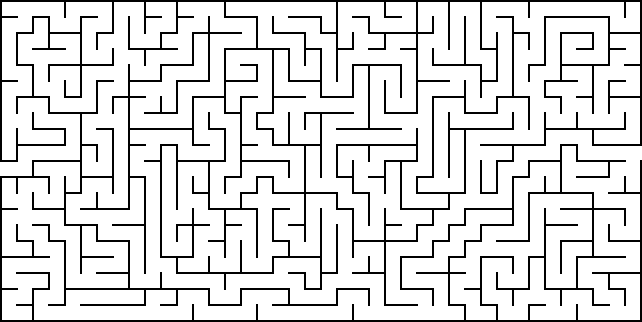 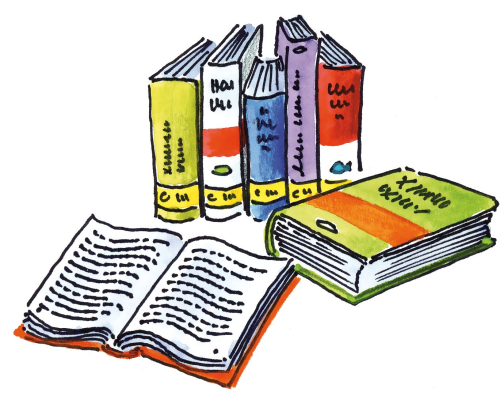 